Fütürist, Ekonomist, Yazar Ufuk Tarhan, ODTÜ Ekonomi Mezunudur. 1982-2005 arasında çoğunluğu teknoloji olmak üzere çeşitli sektörlerde üst düzey yöneticilik yapmıştır. 2006 da M-GEN Gelecek Planlama Merkezi’ni, 2011’de M-GEN Yazılım ve Dijital İletişim Hizmetleri Ltd.’yi kurmuştur. 2002 Yılı-Dünya Gazetesi-Bilişim Sektörünün En Başarılı İş Kadını Ödülünün sahibi olan Tarhan; 2009-2012 yıllarında Fütüristler Derneği Başkanlığı yapmıştır. 1 Mart Gelecek Günü’nün yaratıcısı ve küratörüdür. Halen Türkiye’nin ilk ve tek fütürist kadın konuşmacısıdır. Gelecekçi, sürdürülebilir iş modelleri, dijital iş stratejileri tasarlar ve uygular, İş Avatarlığı yapar. Blogger, iş dünyasına odaklı çeşitli dergi ve online mecralarda köşe yazarlığı yapmaktadır. Dünyanın En Etkileyici Fütüristleri arasında, “All Futurists” Google aramasında ilk sıralarda ve Dünyanın en iyi 100 Kadın Fütüristi listesinde (tek Türk olarak) yer alan Tarhan, defalarca “Social Influencer” ve Twitter’da mutlaka takip edilmesi gerekenler listelerinde gösterilmiştir. ODTÜ'de ve çeşitli Üniversitelerde Gelecek dersleri veren Fütürist Ufuk Tarhan, Bahçeşehir Üniversitesi’nde “İnovasyon ve Girişimcilik” alanında tez konusu da kitabıyla aynı adı taşıyan “T-İnsan” yüksek lisansını başarıyla tamamlamıştır.  World Future Society, Association of Professional Futurists gibi çeşitli si,vil toplum derneklerinde aktif görevler üstlenmiş, Kagider Yönetim Kurulu Üyeliği yapmıştır. Fütürist Dr. Verne Wheelwright’ın “O  Senin Geleceğin – It’s your Future kitabının önsözünü yazmış, Türkçeye tercümesine katkı vermiştir.  Lise çağındaki gençlere gelecek planlamasını anlatan “Düşlediğin Gelecek” ve herkes için geleceğin başarılı insan modelini anlatan, En Başarılı İnovatif İş Kitabı Ödülü Kazanan (2017) “T-İnsan” kitaplarının yazarıdır. Futurist, Economist, Author Ufuk Tarhan, Futurist, Economist, President of Digital Agency. Graduated from the Middle East Technical University (METU), Department of Economics. Since 1982, she has worked as a top executive, general manager and board member in various companies and industries mainly in IT & telecommunications. In 2002, she was awarded as “The Most Successful Businesswoman In The IT Industry”. She founded M-GEN Future Planning Center in 2006 & M-GEN Sowtware & Digital Communication Services Ltd in 2011. She is ranked among Futurist Influencers , “All Futurists” Google Serach, top 100 female futurists in the world lists and known as business designer and avatar. Gives conferences and lectures like “How To Create A Better Future?” “Be a T-Human”, “Get Prepared for Digital, AI, Robotic, Energy Revolutions’ Future”etc. She is first members and former president of the Futurists Society (TFD) in Turkey and still the only woman futurist keynote speaker, moderator and facilitator in Turkey. She is one of the well known bloggers and shown in lists like “among 30 social influencers, and writes articles on various online & offline business magazines. She is lecturing on “Future Studies” in METU and various universities. Currently, she has gained the master degree in “Innovation and Entrepreneurship” at Bahcesehir University. She is also the member of World Future Society, Association of Professional Futurists, Kagider Board Member, Futurists Association High Advisory Board Member, 2009-2012 President. She has written the preface for the Futurist Dr. Verne Wheelwright’s book “O  Senin Geleceğin – It’s your Future and contributed to the translation into Turkish..  She is the author of two books. 1-“Your Dream Future”  about future planning for high school students and 2- Winner of the Most Successful Innovative Business Book Award (2017) “T-Human”  about the successful human model of the future for adults and young adults. 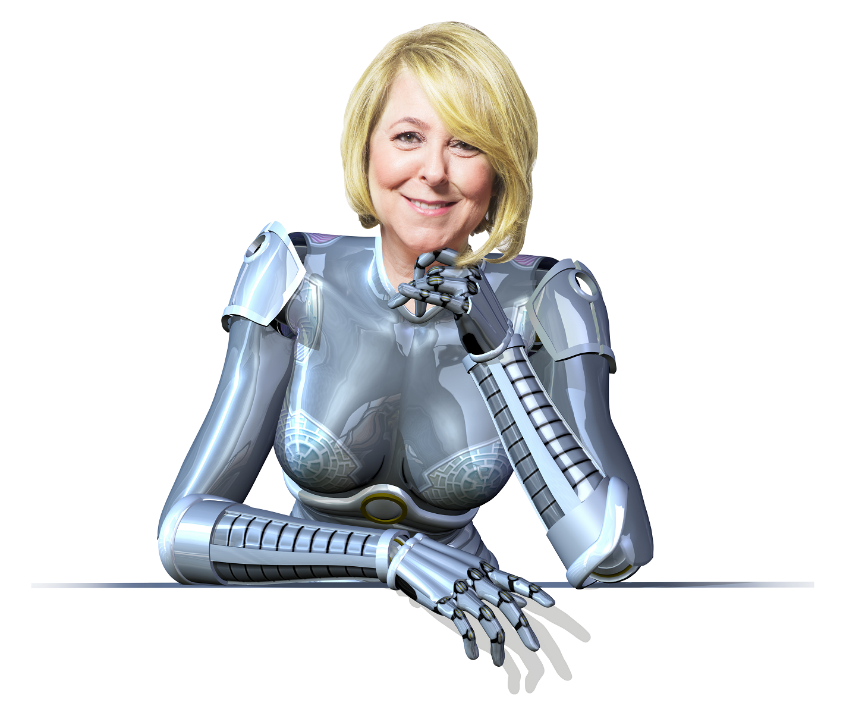 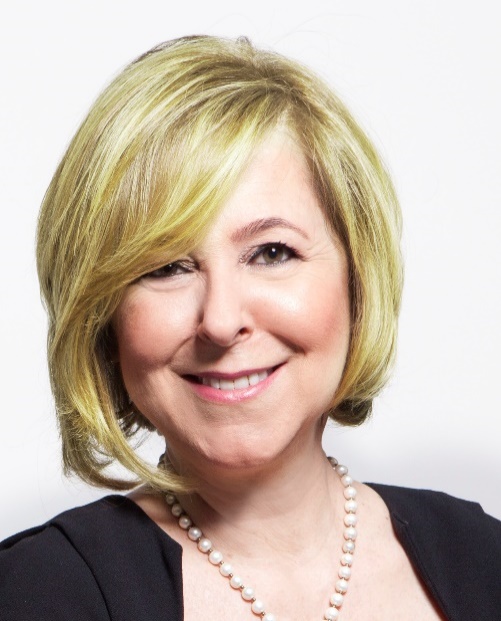 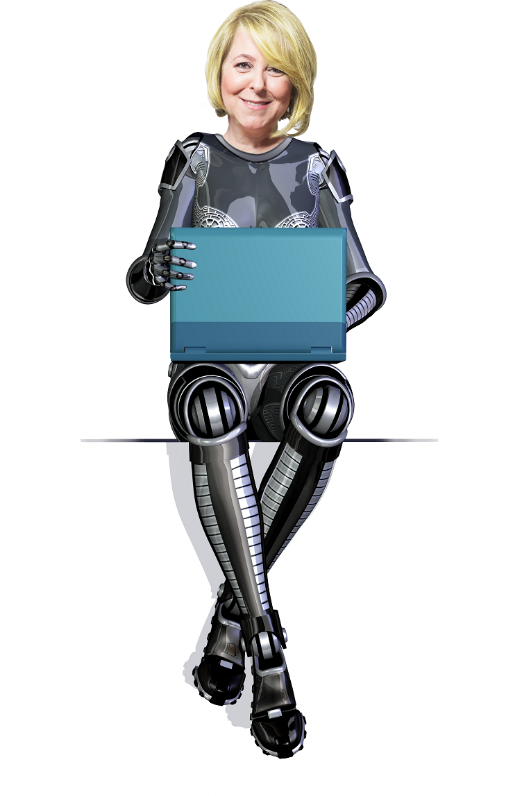 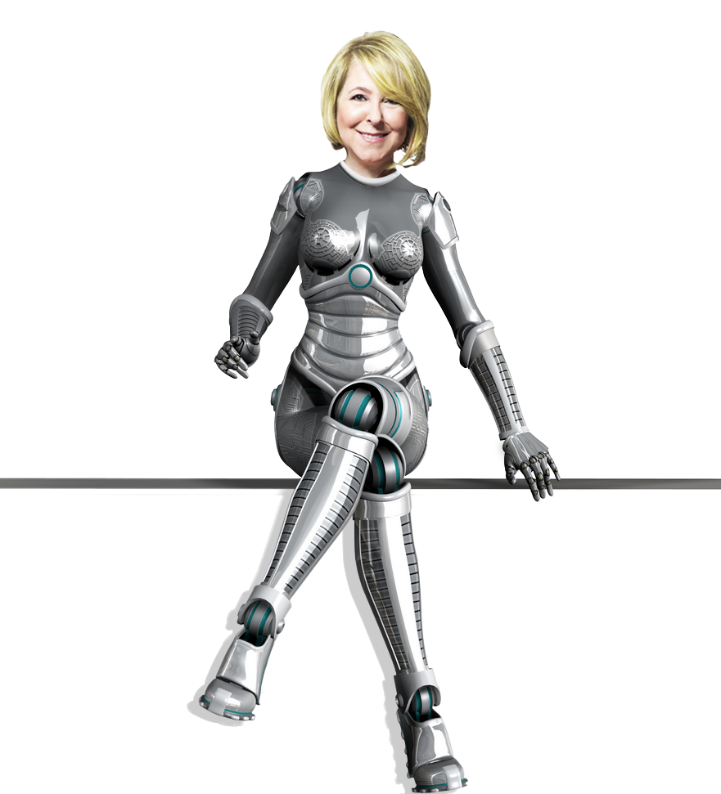 